Report of the West Yorkshire Police and Crime Panel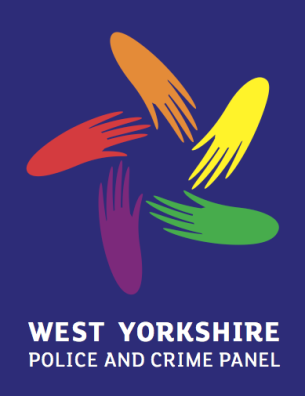 Commissioner’s Draft Police and Crime Plan Refresh 2014Friday 11 April 20141.	Summary1.1	This document constitutes the report and recommendations of the West Yorkshire 	Police and Crime Panel in respect of the Commissioner’s draft Police and Crime Plan refreshed for 2014/15. 1.2	This report is submitted to the West Yorkshire Police and Crime Commissioner in 	accordance with the requirements of Part 1, Section 28 (3) of the Police Reform and 	Social Responsibility Act 2011.1.3	The Panel endorses the objectives and aspirations which form the basis of the draft 	Police and Crime Plan.1.4	However, the Panel wishes to put forward a number of recommendations to the 	Commissioner for incorporation in the final version of the Plan.2.	West Yorkshire Police and Crime Panel2.1	Those Panel Members present to review the draft Police and Crime Plan were as 	follows:Cllr Alison Lowe		Leeds			(Chair)Cllr Sarah Ferriby		Bradford		Cllr Michael Walls		BradfordCllr Steve Sweeney		CalderdaleCllr Malcolm James		CalderdaleCllr Ken Smith			KirkleesCllr Mohammed Iqbal		LeedsCllr Les Carter			LeedsCllr Jean Askew		Wakefield Cllr Alan Wassell		WakefieldRoger Grasby			Independent MemberIn attendance:  Sue Hall (WYCJB), Samantha Wilkinson (Secretariat) Jonathan Skinner (Secretariat), Bernadette Livesey (WMDC)3.	Role of the Panel 3.1	The Police Reform and Social Responsibility Act 2011 (PRSRA) states the following 	in relation to the Panel’s involvement with the Police and Crime Plan:	‘A Panel must review the draft Police and Crime Plan, or draft variation, given by the 	relevant Commissioner and make a report or recommendations on the draft Plan to 	the Commissioner.’3.2	The Panel met on 11th April to review the draft Plan, prior to its publication on 7th May. 3.3	Following the meeting, the Panel is obliged to publish a report which 	summarises its agreed response to the draft Police and Crime Plan including any 	specific recommendations that the Panel decided to make to the Commissioner.3.4	The Panel does not have the power to veto the Plan or any aspect of it.4.	Role of the Commissioner4.1	The PRSRA stipulates that the Commissioner’s Police and Crime Plan must set out 	the following:The Commissioner’s police and crime objectivesThe police area which the Chief Constable is to provide policing forThe financial, and other resources, which the Commissioner is to provide to the Chief ConstableThe means by which the Chief Constable will report to the CommissionerThe means by which the Chief Constable’s performance will be measuredThe crime and disorder reduction grants which the Commissioner is to make and the conditions (if any) of these grants4.2	The Commissioner must ‘have regard’ to the report and recommendations 	submitted by the Panel following the review of the Plan. He will also need to publish 	his own response to the Panel’s report.5.	Panel’s Recommendations5.1	The Panel, through its discussion with the Commissioner on 11th April and on the 	basis of the draft Plan provided to it, has the following comments and recommendations for incorporation in the final version of the refreshed Police and Crime Plan:	5.1.1	The Panel wishes to emphasise its broad support for the police and crime 			aspirations articulated throughout the Plan.  It is believed that these 			accurately represent the concerns of the public and the priorities of partners.5.1.2	The Panel welcomes the Commissioner’s attempts to act on the Panel’s recommendation from 2013 to include a specific section on forced marriages; having an objective to strive for a workforce that is representative of the community it serves and particularly including a measure for each objective in the plan.  5.1.3	The Panel would like to see more reasoning and evidence to explain to residents of West Yorkshire  why the Commissioner has prioritised these particular outcomes.  The Panel felt the section on sexual violence offered an excellent demonstration of why the issue is important in West Yorkshire with comparative evidence; reasoning about the PCC’s approach and a commitment to use a clear performance measure.  Other sections would benefit from this sharp approach.  5.1.4	The Panel consider it absolutely essential that the Police and Crime Plan is underpinned by a comprehensive Delivery Plan showing how the Commissioner intends to deliver his aspirations and objectives set out in the Police and Crime Plan.  The Panel would like assurances that such a plan will be made available on the publication of the refreshed Police and Crime Plan, and should set out in detail the financial and other resources which the Commissioner will provide to the Chief Constable, and details of crime and disorder reduction grants and commissioned services.5.1.5	The Panel recognise that they have a key role to support the Commissioner and are keen to  work with the Commissioner to identify practical steps that the Panel can take. 5.1.6	The Panel has offered the Commissioner the opportunity to discuss the Plan further prior to its finalisation should this be deemed useful.